Summer 2012 Session 1:  June 18-20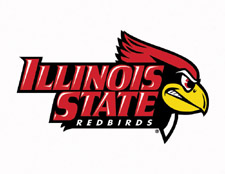 Session 2:  June 25-27About the CampIndividual Instruction from ISU Coaches1 on 1 Drill7 on 7 Passing DrillTeam Time6 Total PracticesAll Practices FilmedTeam Film Review *Athletic Trainers are provided by ISU.*Participants are responsible           For all equipment.Illinois State University camps and clinics are open to any and all entrants, in Accordance with the NCAA camps and clinics legislation (limited only by Number, age, grade level and/or gender).Illinois State University formally reiterates and reaffirms its commitment to the principles of Equal opportunity, affirmative action and diversity.  Discrimination based upon race, color, Religion, sex, national origin, age, disability, or veteran's status is a violation of federal and State law and university policy and will not be tolerated.If you need a special accommodation to fully participate in this activity or require special Dietary needs, please contact Dan Shula, ISU Athletics Department at (309)438-3866. Please allow sufficient time to arrange the accommodation.No refunds issued within two weeks prior to the camp date.$195.00 per playerFees IncludeOn-Campus Housing (bedding provided)MealsInsuranceWhat to Bring 